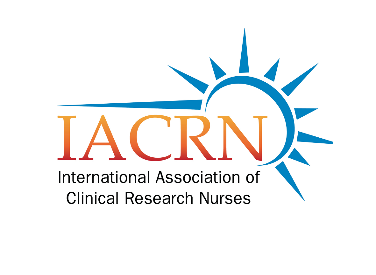 IACRN Committee Interest FormUpon completion you will be contacted to discuss your form. Thank you for your interest!Full Name:___________________________________________________________________________Credentials:  _________________________________________________________________________Employer:___________________________________________________________________________Current Title:_________________________________________________________________________Address:_____________________________________________________________________________Country:_____________________________________________________________________________Preferred Contact Email:______________________________________________________________Preferred Phone Number:__________________________________________________________Committee(s) Interests:     ___________________________________________________________________________________(For a description of each committee, please check our website here.)Please check all that apply._____ Chapter Governance Committee_____ Conference Planning Committee_____ Research Committee_____ Education_____ Membership, Marketing and Communications Committee_____ Nominations CommitteePrevious experience which demonstrates your ability to contribute to the vision and mission of IACRN:Strengths which you bring to your IACRN committee of choice:Will you be submitting a current CV and pic of yourself?: Y/N  If so, please email them to iacrn@iacrn.org.Thank you again for your interest! Please send the completed form and any attachments to iacrn@iacrn.org.